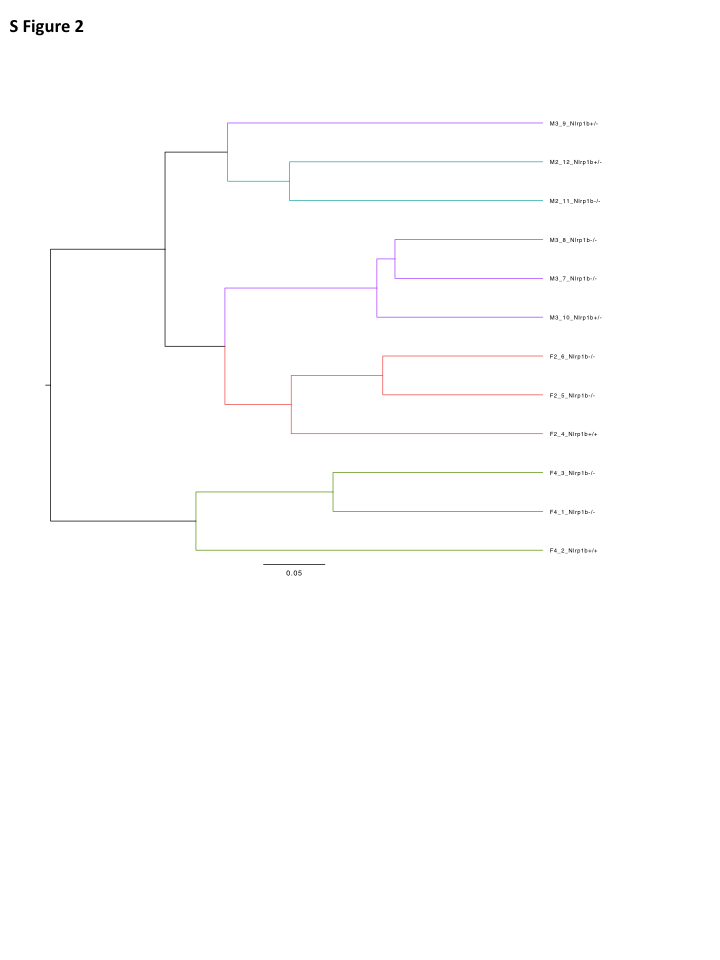 Fig. S2. Matched-co-housed animals separate based on cage. Clustering analysis based on Bray-Curtis distance shows that rather than genotype being the predictor for clustering, it is cage-dependent. 